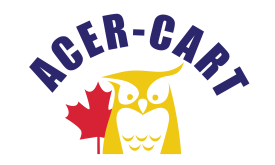 Association canadienne des enseignantes et des enseignants retraitésCanadian Association of Retired TeachersDate 	: September 25, 2023From	: Roger Régimbal Executive DirectorObjet 	: Activity ReportSince the AGM things have been quite slow. I dealt with issues that stemmed from that meeting and emerging issues. CorrespondenceCorrespondence was mainly thank you letters for the AGMFinancialReportI have not submitted a quarterly financial report as no expenditures have occurred since the beginning of this fiscal year.MembershipMembership dues are to be paid as of the 30th of October. Notice will be sent out. Once the next batch of AGM’s are over I will request an update of member information and I will update our member information lists and do so for the website.Year-end Financial ReportThe year-end financial report shows assets of $132,833. This is a decrease of over $21,000 from last year. This is mainly due to the increase in the cost of the AGM.Reserve FundWe have $63,387. The amount is in line with the aim of $42,000 that was set 5 years ago. Taking into account the inflation that number should be reviewed.Liability InsuranceWe have received a notice that our liability insurance is up for renewal. I have paid the necessary fees.Corporation CanadaWhen there is a change in the leadership of a non-for-profit organization, Corporation Canada requests that they be advised. I have done so and received the acknowledgement from them.Conference call dates.Dates for the next Meetings 2023-24November 1–11 a.m.   Zoom call with directorsJanuary 13-15Jan 13–Arrive TorontoJan 14–Meeting all dayJan 15–Morning–PM: Return homeMarch 21–noonJune 5–at the hotel prior to AGM 2023 9 AMJune 6 and 7 AGM Thank you,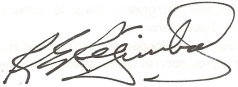 Roger Régimbal Executive director